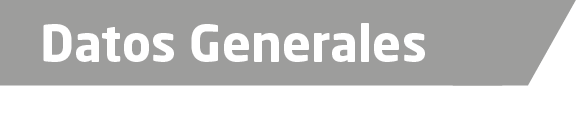 Nombre: REY BÁEZ ANDRADEGrado de Escolaridad Maestro en Derecho procesal, penal y criminologíaCédula Profesional (Licenciatura) 3876017Cédula profesional (Maestría) En trámiteTeléfono de Oficina 271 7131568Correo Electrónico rey_baez_andrade@live.com.mxDatos GeneralesFormación Académica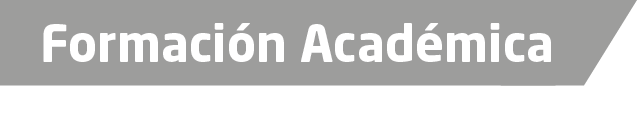 Universidad Veracruzana, Licenciatura en Derecho.1992-1996 Centro Mexicano de Estudios de PosgradoMaestría en Derecho Procesal, Penal y Criminología.2011-2012 TituladoTrayectoria Profesional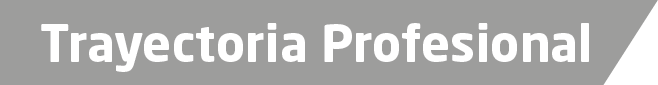 Oficial Secretario Agencia Adscrita al Juzgado 3 ero.  de 1 era.  Instancia.De Pacho Viejo Veracruz 1997-2000.Oficial Secretario Agencia Cuarta del Ministerio Público Xalapa Veracruz.2000-2002.Oficial Secretario Agencia Séptima del Ministerio Público, Xalapa, Ver 2002 - 2004.Oficial Secretario Agencia Primera del Ministerio Público.Xalapa, Ver. 2004-2006.Agente del Ministerio Publico Investigador SERPICO en Perote Veracruz.2007-2010.Agente del Ministerio Publico Investigador SERPICO en Palma Sola Veracruz.2010-2011.Agente del Ministerio Publico Investigador SERPICO en Córdoba Veracruz.2012-2014.Agente del Ministerio Publica Investigador Auxiliar del Subprocurador en la Zona Centro Córdoba Veracruz. 2015Fiscal Investigador de Fortín Veracruz.2015 a la fecha. de Conocimiento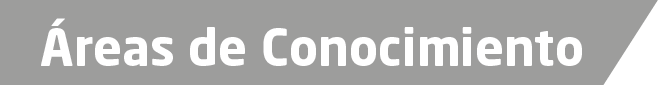 Derecho ConstitucionalDerecho CivilDerecho Penal